Программа безвозмездной финансовой поддержки, внедряемой в рамках ПРОГРАММЫ EU4MOLDOVA: ключевые регионыБИЗНЕС – ПЛАН [наименование Вашего бизнеса]Заявитель: Ф.И.О. Предприятие (для действующих предприятий): наименованиеНазвание Вашего проекта / Цель приобретения:Адрес:Контактный телефон:E-mail:Район, в котором осуществляется деятельность:Категория финансовой поддержки, на которую подается заявка: Условия конфиденциальности: вся предоставленная информация будет использована исключительно в целях определения жизнеспособности бизнес идеи/бизнес деятельности  и не будет использоваться, распространяться или передаваться третьим лицам или организациямМай 2021 г.Резюме.Контекст участия в Программе финансовой поддержки  Общая цель деятельности для получения безвозмездной финансовой поддержки. Опишите в деталях, что именно Вы хотите реализовать, какая проблема будет решена предлагаемой деятельностью, ожидаемые результаты, как Вы хотите реализовать то, что предлагаете. Почему так важна проблема, которую Вы хотите решить? Окажет ли предлагаемая Вами деятельность  воздействие на инновационное развитие, создание рабочих мест для женщин и мужчин, на развитие зеленой экономики, воздействие на адаптацию к ситуации, вызванной пандемией COVID-19 и повышение конкурентоспособности/сферу Вашей деятельности? (продемонстрируйте, что предлагаемая Вами деятельность достойна поддержки Программой).Описание бизнесаДайте краткое описание предприятия: цель, история, этапы развития, продукция и услуги, потребители, тенденции развития, экспортная деятельность, и предыдущий соответствующий опыт:Структура капитала (распределение акций или доли сторон в %): ООО/ИП/ АО и т.д. Каковы Видение, Миссия и цели Вашего бизнесаОписание продукции / услугДетально опишите предлагаемые продукцию / услуги, включая наименование, характеристики и область применения, приведите определяющие характеристики  (стоимость, качество и т.д.)Какие потребности будут удовлетворены предлагаемыми Вами продукцией/ услугами и каковы их конкурентные преимущества, выгодно отличающиеся от других?Укажите имеющиеся лицензии, патенты (при наличии таковых)Маркетинговый ПланИзложите анализ рынка, позиционирование по сегментам рынкаИзложите анализ потребителей (качественные характеристики потребителей по группам)Конкурентный анализЦеновая стратегияСбытовая стратегия/ каналы дистрибуции (если есть)Продвижение бизнеса/продукции/ услугОперационный планВнесите информацию относительно требуемой площади для ведения бизнеса и осуществления вашей деятельности, информацию о связанных затратах и преимуществах выбранного месторасположения Дайте расширенное описание производственного процесса /оказания услуг, а также план продаж, включая планирование производства.Распишите процесс управления материальными ресурсами:  сырье, материалы, полуфабрикаты, запасные части и т.д., относящиеся к каждому типу продукции с учетом потребностей / запросов потребителей.Планирование обеспечения материальными ресурсами, с учетом структуры производства и производственного циклаКонтрактные обязательства с поставщиками на данный момент и альтернативные источники закупок.Менеджмент и персоналПредоставьте информацию относительно  менеджерского/ управленческого состава, организационную структуру, включая численность работников, которых вы намереваетесь принять на работу Дайте краткое описание штата персонала, необходимую квалификацию работников на начальном этапе/или для предлагаемого нового направления деятельностиУкажите способы мотивации работниковПлан внедренияВ формате таблицы представьте Ваше видение относительно этапов внедрения предлагаемого Вами бизнеса Он не должен превышать одного года.Model План внедренияАнализ рисковСдерживающие факторы и препятствия Важнейшие факторы успеха Риски и меры по их предупреждению/ преодолениюModelФинансовый план (в формате Excel)Финансовые потребности, необходимые для реализации проекта / их назначениеПрогноз доходовПрогноз расходов Прогноз прибылей и убытков Прогноз потоков денежных средств Порог рентабельностиПРИЛОЖЕНИЯФинансовый план в формате .xls. для обоснования финансово -экономических расчетов 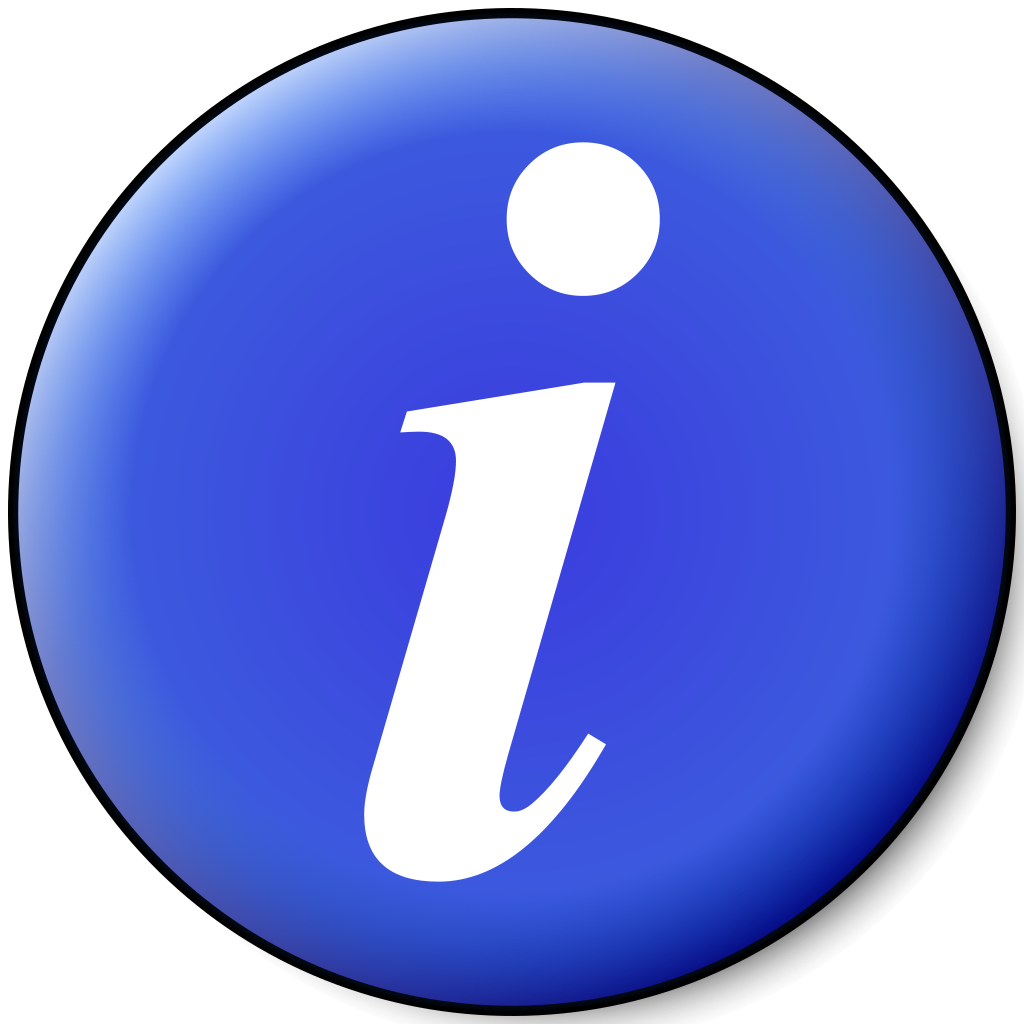 Сделайте резюме бизнес-плана на 1-2 страницах.Данное резюме станет отправной точкой для ознакомления с бизнес -идеей. Именно резюме может стать определяющим в принятии решения относительно предоставления  финансирования или нет. Важно, чтобы Вы представили всеобъемлющий трехлетний (3) обзор вашего бизнеса, чтобы определить его жизнеспособность. Но запрашиваемый Вами проект и закупки должны быть реализованы в течении первого года.Поэтому, не забудьте включить следующее: Краткое описание бизнеса Презентация продукции / услугЦель проекта, объект закупки, сумма проекта (должны быть реализованы в течении первого года) Маркетинговый план Конкурентные преимуществаПрезентация менеджерского / управленческого составаСоответствующая финансовая информацияПриведение доводов, почему ваш бизнес будет иметь успех? Описание направления деятельности/ мероприятияПредлагаемый период внедренияПредлагаемый период внедренияПредлагаемый период внедренияПредлагаемый период внедренияПредлагаемый период внедренияПредлагаемый период внедренияПредлагаемый период внедренияПредлагаемый период внедренияПредлагаемый период внедренияПредлагаемый период внедренияПредлагаемый период внедренияПредлагаемый период внедренияОтветственное лицоЦена, EURO(по мере необходимости)Описание направления деятельности/ мероприятияМ1М2М3М4M5M6M7M8M9M10M11M12M12Цена, EURO(по мере необходимости)Риски Причины Меры по их предупреждению / преодолению 